Oregon Transfer Project
Southwestern Oregon Community College (SWOCC) Data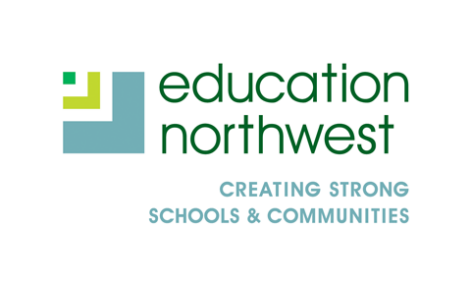 Why was SWOCC selected as a case study institution?The bachelor’s degree completion rates for American Indian/Alaska Native and Latinx/Hispanic students who transferred from SWOCC to an Oregon public university are higher than expected based on statistical analyses (see figure 1 note). For recent public high school graduates, the bachelor’s degree completion rate for American Indian/Alaska Native students who transferred from SWOCC is 6 percentage points higher than expected and the bachelor’s degree completion rate for Latinx/Hispanic students who transferred from SWOCC is 18 percentage points higher than expected based on statistical analyses.Figure 1.  The bachelor’s degree completion rates for American Indian/Alaska Native and Latinx/Hispanic students who transferred from SWOCC are higher than expectedNotes: The predicted bachelor’s completion rates are based on a regression model that predicts the probability that a transfer student earns a bachelor’s degree within six academic years from their first enrollment at community college. The models predict BA completion based on community college, high school, and student characteristics. Data on American Indian/Alaska Native recent public high school graduates are from the Oregon Department of Education and include American Indian/Alaska Native students who graduated from high school between 2004/05 and 2010/11 and entered SWOCC between 2005/06 and 2011/12. Data on Latinx/Hispanic students are from the Higher Education Coordinating Commission and include all Latinx/Hispanic SWOCC students who entered between 2007/08 and 2010/11 and earned at least 12 credits in their first year.Source: ECONorthwest analysis of Oregon Department of Education and National Student Clearinghouse and Higher Education Coordinating Commission dataWhat are overall completion rates for students who transferred from SWOCC?Twelve percent of SWOCC students at whose first enrollment was between 2007/08 and 2010/11 transferred to an Oregon four-year university. Among these transfer students, almost half (49%) earned a bachelor’s degree within six years. Overall, 6 percent of all SWOCC students in the 2007/08 to 2010/11 cohorts—not just transfer students—earned a bachelor’s degree within six years. The overall bachelor’s degree completion percentage reflects both the volume of transfer students and the extent to which transfer students earn a bachelor’s degree.Figure 1.  Almost half of transfer students from SWOCC earned a bachelor’s degree within six years Source: ECONorthwest analysis of Higher Education Coordinating Commission dataAmong Oregon’s recent public high school graduates who began their studies at SWOCC between 2005/06 and 2011/12, 28 percent transferred to four-year universities, and among these transfer students, 40 percent received a bachelor’s degree within six years. Overall, about 10 percent of all SWOCC students who were recent public high school graduates—not just transfer students—earned a bachelor’s degree within six years.  Figure 2.  About 40% of transfer students from SWOCC (who were recent public high school graduates) earned a bachelor’s degree within six years Source: ECONorthwest analysis of Oregon Department of Education data